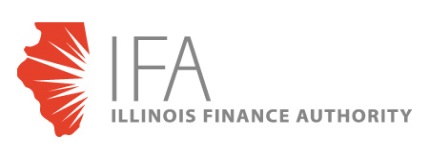 ILLINOIS FINANCE AUTHORITY APPLICATION FOR SOLID WASTE DISPOSAL REVENUE BOND FINANCINGIFA APPLICATION # ___________NOTE:  You may supplement your reply to any question by attaching and submitting additional exhibits as necessary.  Please label each exhibit with the corresponding question (e.g., for an exhibit prepared in connection with Question #11, please label as Exhibit #11). Additionally, lines contained in this form may be deleted or overwritten – IFA is focused on the content (i.e., substance) of your response.BACKGROUND INFORMATION ON APPLICANT, AFFILIATES AND COMPANY HISTORYLegal Name and Address of Applicant/Obligor (can be the title holder for real estate if a special purpose affiliate of the tenant/operating company will occupy and lease the facility(ies) from the Applicant/Obligor):___________________________________________________________________________________________________Name___________________________________________________________________________________________________Address					City			State		Zip Code		County__________________________________________________(___)_____________________________________________Contact Person		Title				Telephone Number			Email	2.	Name and Address of Principal Facility Occupant or Tenant/User of Proposed Project/Facilities (if different from #1)	___________________________________________________________________________________________________	Name	___________________________________________________________________________________________________	Address					City			State		Zip Code		County3.	Bond Interest Rate Mode:     (a) Tax-Exempt: ___________	 (b) Taxable: ______________   	(c) Tax-Exempt and Taxable:  ______________ (Explain in attachment)SIC/NAICS Code: ________________  SIC/NAICS Category: _____________________________Federal Tax ID Number: ____________________Form of Organization of Borrower(s) – report on an attached exhibit if there is a separate borrowing entities and tenant a.   _____ Limited Liability Company 	___________ State	b.   _____ Partnership:  _____General    _____ Limited  _____________________________  Statec.   _____ Corporation:   _____ Private   _____Public	______ “C” Corporation	_____ “S” Corporation                 State of Incorporation:  ______________________	Date:  _____________________________ Other/Land Trust/Proprietorship (Please describe and attach additional information, if necessary):  Is the Applicant Wholly or Partly Owned by Any Other Corporation or Entity (e.g., LLC)?_____ No	_____ Yes	(Explain): _______________________________________________________________________________________________________________________________________________________________Names and address of principal shareholders (5.0% or more) and/or all general partners/members with a 7.5% or greater beneficial ownership/LLC membership/partnership interest.  Please report this information for the Applicant and any corporate entities that hold an ownership interest in the Applicant in a separate attachment.Name	                                           Address			                             % of Ownership/%Membership Interest_________________________	_______________________________	__________________________________________	_______________________________	__________________________________________	_______________________________	__________________________________________	_______________________________	__________________________________________	_______________________________	_________________Management:Please list those people who will be responsible for the day-to-day management of the Project.						Percent	               Year StartedName			Position			Ownership (if	With Company						applicable)_____________________	_____________________	_____________	______________________________________	_____________________	_____________	______________________________________	_____________________	_____________	______________________________________	_____________________	_____________	______________________________________	_____________________	_____________	______________________________________	_____________________	_____________	______________________________________	_____________________	_____________	_________________History and Background of Business and Developer (including corporate parent, as applicable)Note:  Public Companies may excerpt and reference information from public filings as available responsive to Item (a) below.  Narrative summary should include a discussion of the following items:  Date establishedDates of major acquisitions or facility expansionsEmployee and sales growthOverview of solid waste transportation, treatment facilities, solid waste transfer stations, or landfill/incineration/permanent disposal operations company-wide.Describe scope of Illinois operations (e.g., facilities; location; date established; number of employees (corporate-wide, including affiliates); total number of Illinois facilities; total number of Illinois employees; Please provide corporate website URLPlease attach copies of recent corporate annual reports (applicable to public companies or private companies that prepare an annual report), as applicableb.	For Stand-Alone “Project Financings”:  To supplement the response in Item 11a (immediately above), If the contemplated project will be financed on a stand-alone basis as a “project financing” (i.e., a non-recourse financing with no corporate guaranty from the corporate parent), please prepare a narrative summary that describe the Developer’s start-up/operating history with similar stand-alone project financings and includes responses to the items presented below:  (Additionally, supplemental materials, in addition to those identified below, are contained in Section F. Attachments.)Type of solid waste projects and facilitiesLocation(s) of these projectsDates on which the project(s) was (were) acquired or placed into serviceGeneral description of the Solid Waste transportation, treatment, or final disposal activity undertaken at each facilitiesGeneral description of the Solid Waste process (or processes) undertaken at each facilityListing of (i) Solid Waste Projects developed over the last 10 years and (ii) Solid Waste Projects located in Illinois (irrespective of completion date)SOLID WASTE DISPOSAL PROJECT/RECYCLING PROJECT DESCRIPTIONProject DescriptionPlease summarize the key depreciable fixed assets contemplated in connection with development of the proposed project, including land acquisition, building construction, acquisition and/or renovation, equipment purchases and installation, etc., as applicable.  (Permitting/pre-development costs are noted in Item 12e below.)For each site under development, as applicable:  Please provide (attach, if necessary) a comprehensive listing of the various project sites, and a summary  description of the fixed assets to be used at each site, and estimate the total amount of financing required for each site (and total cost of development).  Please describe the solid waste treatment activities to be undertaken at each facility/site, as applicable. Please describe the recycling activities to be undertaken at any of the subject facilities, if any, and as applicable.  (Note:  IFA recommends that all prospective applicants undertake a preliminary discussion regarding prospective eligibility of any proposed recycling facilities with bond counsel prior to submitting an application – Internal Revenue Code regulations on recycling facilities are particularly complex to evaluate (and require expert bond counsel guidance).)Additionally, please provide a listing of all required Illinois EPA permits and any other required siting/operating/zoning permits relating to each location to be financed with proceeds of the proposed bonds.  In addition to identifying the roster of required IEPA permits, this report should identify the (i) the permitting entity (i.e., for any other required construction, operating, and zoning permits that must be obtained) and (ii) the anticipated timetable for obtaining these permits for each site under development (and to be financed with IFA bond proceeds).Please note whether the proposed facility will be located on land leased from or on property rights granted by an unrelated third party.  Explain the underlying contracts between the Applicant and the third party land owner, as applicable.  Please identify the third party land owner (i.e., name of corporation, partnership, limited liability company, or individual(s), and provide contact information for this third party land owner.   If the third party land owner is a governmental identity, please provide contact information and a current listing of the appropriate governing board.13.	Description of Machinery and Equipment to be acquired with Proceeds of the proposed IFA Bonds.  Please provide a general description of the equipment to be purchased with bond proceeds.  Please note that used equipment may not qualify for financing tax-exempt bond proceeds (bond counsel should be consulted to definitively determine project eligibility):Project Location(s):  (please prepare a separate attachment that reports any additional locations, as necessary, 	  including the 9-digit Zip code for each site)___________________________________________________________________________________________________Address				City				9-Digit Zip Code			CountyAre any of the proposed IFA-financed projects located in an Illinois Department of Commerce and Economic Opportunity Enterprise Zone?   _____ No	_____ YesPlease identify the applicable Illinois Enterprise Zone attributable to each project site, as applicable: ________________________________________________________________________________Site Information (please report multi-site project information in attachment):  Number of acres or square feet:  	___________________________Districts (by district number):  (Please add attachments, as necessary, for multi-site projects)U.S. Congressional __________	Illinois House __________	      Illinois Senate __________Building Information – for buildings to be purchased/renovated or expanded using bond proceeds:					Existing Structure(s)		New Construction/Building AdditionNumber of Buildings			________________			_______________Dimensions				________________			_______________Square Feet				________________			_______________Number of Stories			________________			_______________					   Square Footage			   New Constr. /Bldg. 										    Square FootageType of Use – identify, as applicable:Office					______________				_______________Solid Waste Transfer			______________				_______________Solid Waste Treatment			______________				_______________Solid Waste Recycling		              	______________				_______________Value-Added Processing or Assembly/Rebuilding   (Discuss with bond counsel)	         	______________				_______________Please describe fully the collateral to be offered directly to Bondholders (including a Bank, if applicable) as security for the Bonds (i.e., first or second mortgage, first or second lien on equipment, personal guarantees, corporate guarantee, co-signer, etc.), as applicable.  SOURCES & USE OF FUNDS (Should conform to Anticipated Sources and Uses of Funds on the proposed bond issue)19.	Summary of Estimated Project Costs/Uses of Funds				Percentage of Total CostLand Acquisition……………………………………………   $ ___________________		______Building Acquisition………………………………………..       ___________________		______Rehabilitation……………………………………………….      ___________________		______New Construction………………………………………….       ___________________		______New Machinery & Equipment……………………………..      ___________________		______Used Machinery & Equipment…………………………….      ___________________		______Architectural & Engineering………………………………..      ___________________		______Legal & Professional (Development-Related)………….        ___________________		______Bond-related Issuance Costs (IFA Bonds)……………..        ___________________		______Illinois EPA – Permitting Costs ………………………….        ___________________		______Other Local Pre-Development/Permitting Costs……….        ___________________		______Other*	……………………………………………………..       ___________________		______Total Project Costs…………………………………………..   $ ___________________		 100.0%20. 	Sources of FundsBond Amount …………………………………………….….   $ ___________________		______Bank Financing………………………………………………      ___________________		______Other*………………………………………………………..       ___________________		______Other*………………………………………………………..       ___________________		______Equity………………………………………………………...       ___________________		______Total Source of Funds……………………………………….    $ ___________________		 100.0%D.   FINANCING21.	Existing Financing Arrangements:  List lines of credit, current loans outstanding, etc.  Identify bank, maximum line amount, and outstanding balances as of most recent fiscal quarter ended.22.	Credit Ratings of Applicant/Borrower and any Affiliates:  Please report your applicable short-term and long-term Moody’s, Standard & Poor’s, and Fitch ratings, as applicable, below.  Please attach the most recent rating agency report on your rated entities/affiliates, as applicable:					Long-Term		Short-Term		Date Affirmed	Moody’s Investors Svc.									S&P Global Ratings									Fitch Ratings										Kroll (KBRA)									23.	Proposed Financing Structure (Preliminary, subject to change).  Please select one of the following structures (a-d) identified below and reply to the questions applicable to that structure. Additionally, please attach provide a draft transaction term sheet for the appropriate structure (to be updated as the transaction obtains a final financing commitment).  If Bank Letter of Credit Structure:  If your Bank/Lender will be providing credit enhancement to facilitate a sale in the national capital markets, please identify your Bank/Credit Enhancer and the proposed terms of the Direct Pay Letter of Credit (if a Commitment, or Letter of Interest has been received, please attach copy).
(i) Name of Direct Pay Letter of Credit Bank:  _________________________________________________________Rate:  _____________________	Term:  ______________________  Amortization:  __________________(ii) Name(s) of Proposed Underwriter/Senior Manager:  ________________________________________________If your Bank(s)/Lender(s) will purchase the Bonds as a Direct Investment:  (if a Commitment, or Letter of Interest has been received, please attach a copy):

Name of Bank(s)/Lender(s) that will serve as Direct Lender(s)/Bond Investor(s): 	________________________________________________________________________________	Rate:  _____________________	Term:  ______________________ Amortization:  __________________Please identify the lead bank if a multi-bank syndicate will purchase the Bonds:Municipal Bond Insurance:Bond Insurer:  ____________________________________ Current Rating:  ____________________Direct Underwriting (i.e., Public Sale) or Private Placement (or Limited Public Offering):  If the Bonds will be sold into the market based on the underlying rating of the Project (or Corporate Sponsor), please specify whether the Bonds will be sold on (check (i) or (ii) below):A  ___ rated basis or A ___ non-rated basis (please see “Note” below for IFA bond denomination requirements applicable to non-rated bond issues).  Underwriting Firm and Primary Contact Person:  _____________________________________________________Proposed Interest Rate Mode:  ___Fixed; ____Floating; Estimated Interest Rate (Initial Period): ____________%Amortization:  ____ Years	Anticipated Final Maturity Date:  ____ Years Do you anticipate that a multiple tranche debt structure will be used (providing differing levels of debt service coverage)?  ___ Yes 		___ No  (If “Yes”, please prepare and attach additional background/discussion regarding the proposed structure in the requested term sheet.)NOTICE ON IFA BOND DENOMINATION REQUIREMENTS FOR NON-RATED BONDS:  Please note that IFA requires that non-rated bonds (or bonds rated sub-investment grade at the time of sale – with a bond rating of less than ‘Baa3’/ ‘BBB-’/BBB-’/BBB-’ from any one of the four rating agencies (Moody’s/S&P/Fitch/Kroll)) be sold in minimum denominations of $100,000 as specified by IFA Board Policy in IFA’s Bond Handbook.  Additional limitations in secondary market resale of non-rated bonds may be necessary (and reflected in the Investor Letter(s)) – please refer to the IFA Bond Handbook for appropriate guidelines.  Your IFA project manager will also discuss these requirements further with you and your financing team.IFA’s Bond Handbook is posted on IFA’s website and may be found at the following link:http://www.il-fa.com/sites/all/themes/ifa/docs/bond_program_handbook.pdf .  The Handbook may also be found from IFA’s home page (www.il-fa.com) by (i) clicking on the “Public Access” heading, (ii) click on “Key Policies” in the “Help and Information” box on the “Public Access” page, and (iii) clicking on “Bond Handbook” in the “Key Policies” listing.  E.   EMPLOYMENT Current and Projected Employment:Although the primary statutory purpose of IFA’s Solid Waste Disposal Revenue Bonds is to provide lower cost financing for qualified solid waste disposal facilities to improve general public health and welfare, and to reduce the cost of constructing and financing such improvements, one of the principal statutory mandates of the Illinois Finance Authority is to finance projects that create new, permanent jobs and/or assist in the retention of existing jobs.  a.     Total Current and ProjectedEmployment, Annual Payroll, and Shifts/Day						1 Year After	2 Years AfterEmployment			Current		     Project	     ProjectCategories		       Employment		Completion	 Completion			                 Obligor        	     Obligor	 Obligor        Professional		_______         	    _______	 _______	 Clerical and   Administrative	     _______         	    _______	 _______	    Skilled			_______         	    _______	 _______	Semi-Skilled		_______         	    _______	 _______	        Unskilled		_______        	    _______	 _______	  Other			_______        	    _______	 _______	          TOTAL		     _______         	    _______	 _______	  Annual Payroll	     _______        	    _______	 _______Number of Shifts Per Day		_______        	    _______	 _______	  Please list the assumptions used for the employment projections above (in bullet point format):If this application pertains to the retention of existing jobs, please state the number of 	employees to be retained, and explain why these jobs would be eliminated or reduced	if the Bonds are not issued (if applicable).27.	Please estimate the number of construction jobs to be created as a result of this project (both peak and average):_____Peak  _____ Average 	Your General Contractor may be the best resource for providing these construction job estimates.Estimated number of months that construction workers will be employed on site:  ___________________COMMUNITY IMPACT ECONOMIC FEASIBILITY AND MARKETING INFORMATION28. 	Economic and Community Impact:Please summarize the impact of this Solid Waste Disposal Revenue Bond financing in enhancing quality of life locally, regionally, or statewide, or providing for the reduction of processing, transportation, or storage costs to Illinois residents or businesses.For SOLID WASTE and RECYCLING projects Describe the public benefits that will be derived from the proposed Solid Waste Disposal and Solid Waste Recycling facilities and the impact of the proposed financing on the Company’s services to residential or business customers, or to the general public in Illinois.Additionally, if the Project is being developed in conjunction with a governmental entity, please describe the benefits to the governmental entity and its taxpayers, if applicable.PROFESSIONAL REPRESENTATIONFOR THE BORROWER/APPLICANTPlease attach contact information (i.e., company name; contact name/title; mailing address; contact direct telephone; fax; contact e-mail address) for the following participants in the proposed financing.  If unknown at this time, indicate “To be determined” or “TBD”.Borrower’s CounselBorrower’s Auditor/ Outside CPABond CounselBusiness Advisor/Financial Advisor/Municipal Advisor – as applicableCredit Enhancement (i.e., Bond Insurer or LOC Bank) – if applicableDirect Bond Purchaser/Investor (Non-LOC Structure) – if applicableCounsel to Credit Enhancer or Direct Bond Purchaser/Investor – if applicableUnderwriter/Placement Agent – as applicableCounsel to Underwriter/Placement Agent – as applicableBond Trustee – if applicableRating Agency(ies) – as applicableEngineering Firm(s)  (Civil and/or Environmental) – as applicableArchitect (applicable to construction/renovation projects only).General Contractor (applicable to new construction/renovation projects only).REQUIRED ATTACHMENTSSigned, dated IFA Application together with:$1,500 non-refundable application fee, payable to “Illinois Finance Authority”.  This payment may be remitted via wire transfer, ACH transfer, or via check delivered to IFA’s lockbox.  Please contact your IFA project manager to request an invoice and payment instructions.  Web site links (or email copies) of sales and marketing brochures, industry trade articles, and general press articles  together with a listing of the URL’s for the corporation and, if appropriate, its Illinois operations.  Additionally, reference to the corporate and project websites of the project developer and key co-venture partners, should be provided, as available.      Copies of last 3 years of financial statements with footnotes as prepared by outside CPA (the statements may be audited, reviewed, or compiled).  If not available, the Applicant may complete Forms 1(a) and 1(b) instead (which are not required if CPA-prepared statements are submitted instead).  Public companies should attach copies of pertinent SEC filings (10-K Annual Reports, etc.).3-Year Forecast of Sales and Earnings (Form 2(a)) and 3-Year Forecast Balance Sheet (Form 2(b)).  Employee-related expenses should be consistent with phase-in of new project.  A brief explanation for the underlying assumptions is optional. Note: these items are not required for public companies.  Also see “I” below for stand-alone project financings.  Supplemental Items Required Only for Non-Recourse Project Financings:A financial forecast, feasibility study, or other acceptable “benchmarking” study is required to accompany applications for non-recourse project financings (or at the time of the Final Bond Resolution in connection with preparation of the Preliminary Official Statement or the Private Placement/Limited Offering Memorandum prepared for the IFA Bond issue.Non-recourse, start-up companies may also be required to provide personal financial statements for each key employee and complete a Statement of Personal History for owners of 7.5% or more of the Applicant or Project.  CERTIFICATION BY APPLICANTApplicants are hereby notified that the provisions of the Prevailing Wage Act (Ill. Compiled Statutes, 820 ILCS 130 et. seq) and the Preference to Illinois Citizens Act (Ill. Compiled Statutes. 30 ILCS 570 et seq) may apply to the project which is the subject of this application.  Construction cost estimates should take into account the effect of said Acts.The applicant certifies by signing the application in the space below that the site for the proposed construction is not located in a SPECIAL FLOOD HAZARD AREA as defined and designated by the Illinois Department of Transportation, Division of Waterways; and that an investigation has been made to determine that it is not in such an area.  Applicant hereby certifies that all information contained above and in exhibits attached hereto is true to his/her best knowledge and belief and are submitted for the purpose of obtaining financial assistance from the Illinois Finance Authority.NOTICE TO APPLICANTS AND BOND COUNSEL REGARDING IFA’S ABILITY TO ISSUE SOLID WASTE DISPOSAL REVENUE BONDS UNDER THE ILLINOIS ENVIRONMENTAL FACILITIES FINANCING ACT (20 ILCS 3515):  The Illinois Finance Authority is authorized to issue Bonds as a “Project” under the Illinois Finance Authority Act and as “Environmental Facilities” under  the Illinois Environmental Facilities Financing Act (20 ILCS 3515).  It is the Authority’s preference to issue Revenue Bonds for qualified solid waste disposal financing facilities under the Illinois Environmental Facilities Financing Act (which has its own dedicated debt limit and statutory purpose and authority) rather than the Illinois Finance Authority Act.  IFA staff will provide guidance to each Applicant and Bond Counsel regarding the issuance of IFA Bonds under the Illinois Environmental Facilities Financing Act. Date:  _______________________		                  Applicant:  _____________________________________________							By:  _____________________________________________							                                          Signature							Name:  ___________________________________________							Title:  ____________________________________________							Phone Number:  ___________________________________							Email:  ___________________________________________Please return completed application form (and attachments) to an Illinois Finance Authority office below:Form 1 (a)ILLINOIS FINANCE AUTHORITYCompany Name:  ______________________________Preparer’s Name:  _____________________________Three Year Historical Comparison of Sales and Earnings	     Year Ending		     Year Ending	     Year Ending	    InterimSALES/REVENUES	$____________		$_____________		$_____________		$	Less:  Cost of Goods Sold	____________		_____________		_____________			Less:  Cost of Goods Sold-Depreciation	____________		_____________		_____________			Less:  Cost of Goods Sold-Rent	____________		_____________		_____________			GROSS PROFIT	$____________		$_____________		$_____________		$	Other Operating Income	____________		_____________		_____________			Selling Expense	____________		_____________		_____________			General and Administrative	____________		_____________		_____________			Rent	____________		_____________		_____________			Officer’s Compensation	____________		_____________		_____________			Officers Bonus	____________		_____________		_____________			Pension Plan Contribution	____________		_____________		_____________			Profit Sharing Contribution	____________		_____________		_____________			TOTAL EXPENSES	$____________		$_____________		$_____________		$	OPERATING PROFIT	$____________		$_____________		$_____________		$	Interest Income	____________		_____________		_____________			Interest Expense	____________		_____________		_____________			Other Income	____________		_____________		_____________			Other Expense	____________		_____________		_____________			PROFIT BEFORE TAXES &EXTRAORDINARY ITEMS	$____________		$_____________		$_____________		$	Extraordinary Income/Loss	____________		_____________		_____________			PROFIT BEFORE TAXES	$____________		$_____________		$_____________		$	Less:  Federal Income Taxes	____________		_____________		_____________			Less:  State Income Taxes	____________		_____________		_____________			NET INCOME	$____________		$_____________		$_____________		$	Form 1(b)					ILLINOIS FINANCE AUTHORITYCompany Name:  _______________________			Preparer’s Name:  ______________________Three Year Historical Comparative Balance Sheet					   Year Ending	           Year Ending	   Year Ending	                 InterimCURRENT ASSETS	____________		_____________		_____________			   Cash	____________		_____________		_____________			   Accounts Receivable	____________		_____________		_____________			   Inventory	____________		_____________		_____________			   Prepaid Assets	____________		_____________		_____________			   Other Current Assets	____________		_____________		_____________			TOTAL CURRENT ASSETS	$____________		$_____________		$_____________		$	   Land	____________		_____________		_____________			   Building & Improvements	____________		_____________		_____________			   Machinery & Equipment	____________		_____________		_____________			   Leasehold Improvements	____________		_____________		_____________			   Other Fixed Assets	____________		_____________		_____________			   GROSS FIXED ASSETS	____________		_____________		_____________			   Accumulated Depreciation	____________		_____________		_____________			   Other Assets	____________		_____________		_____________			TOTAL ASSETS	$____________		$_____________		$_____________		$	CURRENT LIABILITIES	   Short Term Debt	____________		_____________		_____________			   Current Portion – LTD	____________		_____________		_____________			   Accounts Payable	____________		_____________		_____________			   Accrued Liabilities	____________		_____________		_____________			   Other Current Liabilities	____________		_____________		_____________			TOTAL CURRENT LIABILITIES	$____________		$_____________		$_____________		$	   Long Term Debt	____________		_____________		_____________			TOTAL LIABILITIES	$____________		$_____________		$_____________		$	   Net Worth	____________		_____________		_____________			   Common Stock	____________		_____________		_____________					   Paid In Capital	____________		_____________		_____________			   Retained Earnings	____________		_____________		_____________			   Treasury Stock	____________		_____________		_____________			TOTAL NET WORTH	$____________		$_____________		$_____________		$	TOTAL LIABS & NET WORTH	$____________		$_____________		$_____________		$	Form 2(a)					ILLINOIS FINANCE AUTHORITYCompany Name:  _________________________________________Three Year Forecast of Sales and Earnings						Year Ending		Year Ending		Year Ending						________________            ______________          _______________SALES/REVENUES				$_______________	$_______________      $______________Less:  Cost of Goods Sold				________________            ______________          _______________Less:  Cost of Goods Sold-Depreciation		________________            ______________          _______________Less:  Cost of Goods Sold-Rent			________________            ______________          _______________GROSS PROFIT					$_______________	$_______________      $______________Other Operating Income				$_______________	$_______________      $______________Selling Expense					________________            ______________          _______________General and Administrative			________________            ______________          _______________Rent						________________            ______________          _______________Officer’s Compensation				________________            ______________          _______________Officers Bonus					________________            ______________          _______________Pension Plan Contribution				________________            ______________          _______________Profit Sharing Contribution				________________            ______________          _______________Depreciation					________________            ______________          _______________TOTAL EXPENSES				$_______________	$_______________      $______________OPERATING PROFIT				$_______________	$_______________      $______________Interest Income					_______________	_______________          _______________Interest Expense					_______________	_______________          _______________Other Income					_______________	_______________          _______________ Other Expense					_______________	_______________          _______________ PROFIT BEFORE TAXES &		EXTRAORDINARY ITEMS			$_______________	$_______________      $______________Extraordinary Income/Loss				________________            ______________          _______________PROFIT BEFORE TAXES				$_______________	$_______________      $______________Less:  Federal Income Taxes			________________            ______________          _______________Less:  State Income Taxes				________________            ______________          _______________NET INCOME					$_______________	$_______________      $______________Form 2(b)ILLINOIS FINANCE AUTHORITYCompany Name:  ________________________________Three Year Balance Sheet Forecast						Year Ending		Year Ending		Year Ending						_____________		_____________		 _______________CURRENT ASSETS				$____________		$____________		$______________Cash…………………………….			_____________		_____________		_______________Accounts Receivable…………...			_____________		_____________		_______________Inventory………………………			_____________		_____________		_______________Prepaid Assets…………………			_____________		_____________		_______________Other Current Assets………….			_____________		_____________		_______________TOTAL CURRENT ASSETS			$____________		$____________		$______________Land…………………………..			_____________		_____________		_______________Building & Improvements……			_____________		_____________		_______________Machinery & Equipment……..			_____________		_____________		_______________Leasehold Improvements…….			_____________		_____________		_______________Other Fixed Assets…………..			_____________		_____________		_______________GROSS FIXED ASSETS…….			_____________		_____________		_______________ Accumulated Depreciation…			_____________		_____________		_______________Other Assets…………………			_____________		_____________		_______________TOTAL ASSETS					$____________		$_____________		$______________CURRENT LIABILITIES				$____________		$_____________		$______________Short Term Debt…………….			_____________		______________		_______________Current Portion-LTD………..			_____________		______________		_______________Accounts Payable……………			_____________		______________		_______________Accrued Liabilities………….			_____________		______________		_______________Other Current Liabilities…….			_____________		______________		_______________TOTAL CURRENT LIABILITIES			$____________		$______________	$______________Long Term Debt…………….			_____________		_______________	_______________TOTAL LIABILITIES				$____________		$_____________		$______________Net Worth………………….				_____________		______________		_______________Common Stock…………….			_____________		______________		_______________Paid in Capital……………..			_____________		______________		_______________Retained Earnings…………			_____________		______________		_______________Treasury Stock…………….			_____________		______________		_______________TOTAL NET WORTH				$____________		$_____________		$______________TOTAL LIABILITIES & NET WORTH		$____________		$_____________		$______________